МИНИСТЕРСТВО ЗДРАВООХРАНЕНИЯ РЕСПУБЛИКИ ДАГЕСТАН ГОСУДАРСТВЕННОЕ БЮДЖЕТНОЕ УЧРЕЖДЕНИЕ РЕСПУБЛИКИ ДАГЕСТАН «НОВОЛАКСКАЯ ЦЕНТРАЛЬНАЯ РАЙОННАЯ БОЛЬНИЦА им. Н.М.МИРЗОЕВА»ПРИКАЗ22.01.2018г.	№ 6О создании акушерско-терапевтическо-педиатрического советаНа основании  приказа Министерства здравоохранения Российской Федерации N 107 "О внедрении системы АТПК в России", решения Коллегии Министерства здравоохранения Российской Федерации "О внедрении непрерывной системы наблюдения за женщиной и ребенком на АТП-участке", с целью снижения материнской и младенческой смертности приказываю:Утвердить:Состав акушерско-терапевтическо-педиатрического совета (приложение N 1).Положение об акушерско-терапевтическо-педиатрическом совете (приложение N 2).Председателю ATПК  утвердить и довести до специалистов методические документы поорганизации  работы АТП-комплекса.Контроль  над исполнением приказа возложить на заведующую поликлинической работой Буттаеву М.З.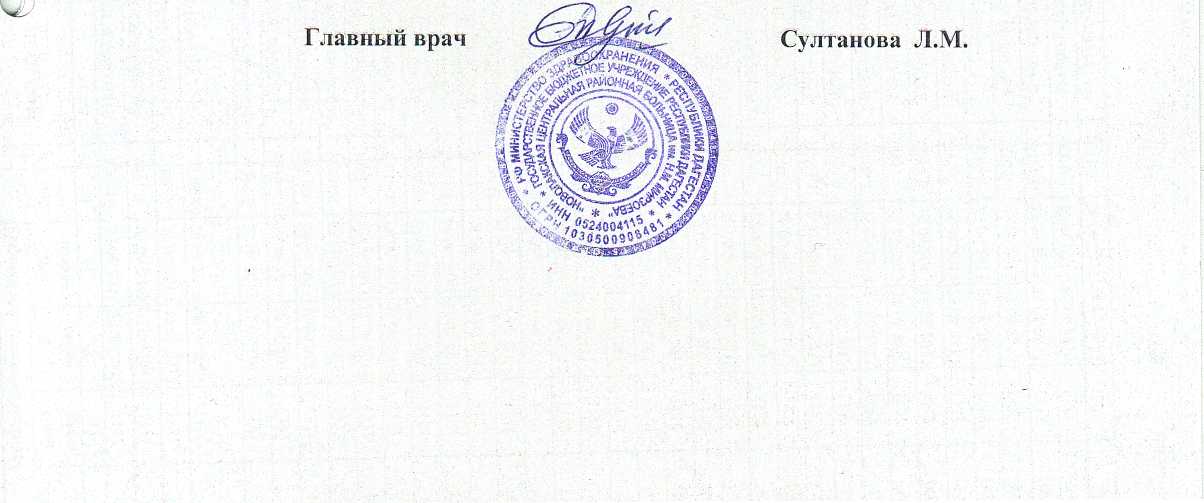 Приложение №1к приказу главного врача Новолакской ЦРБ им.Н.М.МирзоеваПриложение №1к приказу главного врача Новолакской ЦРБ им.Н.М.Мирзоева№ 6 от 22.01.2018г.  СОСТАВ  АКУШЕРСКО-ТЕРАПЕВТИЧЕСКО-ПЕДИАТРИЧЕСКОГО СОВЕТАПредседатель: заведующая поликлинической работой  - Буттаева М.З.Секретарь: делопроизводитель -  Хабибулаева Д.Члены Совета: Районный акушер-гинеколог – Гаджиева А.Г.Районный терапевт – Абдурахманова Г.Подростковый врач педиатр – Хачатурянц К.А.Врач планирования семьи – Аржапова Н.Заведующая родильным отделением – Алиева П. Участковые терапевтыУчастковые педиатрыУчастковые акушеры - гинекологиПриложение №2к приказу главного врача Новолакской ЦРБ им.Н.М.Мирзоева№ 6 от 22.01.2018г.  ПОЛОЖЕНИЕОБ АКУШЕРСКО-ТЕРАПЕВТИЧЕСКО-ПЕДИАТРИЧЕСКОМ (АТП) СОВЕТЕI. Общие положения1. АТП совет организуется с целью разработки и осуществления мероприятий:
- по охране здоровья женщин фертильного возраста;
- антенатальной охране плода и новорожденного;
- по охране здоровья матери и ребенка;
- по снижению перинатальной материнской и ранней детской смертности;
- по координации совместной деятельности специалистов, участвующих в этой работе.
2. АТП совет при ГБУ РД  «Новолакская ЦРБ им.Н.Мирзоева»  создается приказом главного врача .3. АТП совет создается на функциональной основе и проводит свои заседания ежемесячно.
4. АТП совет в своей деятельности руководствуются ведущими приказами МЗ РФ, МЗ РД.
5. Заседания АТП советов регистрируются в журнале протоколов АТП советов; решения принимаются простым большинством голосов.II. Функции АТП совета1. Координация работы специалистов, участвующих в совместном наблюдении за женщиной фертильного возраста, беременной, родильницей, новорожденным.

2. Анализ основных показателей работы учреждений детства, женских консультаций, родовспоможения и взрослой сети по охране здоровья беременных, новорожденных, женщин фертильного возраста (ежемесячно, ежеквартально, за полугодие, год).

3. Обеспечение разбора каждого случая мертворождения, смерти новорожденного или матери на заседаниях АТП совета ЛПУ; 
4. Проведение анализа причин материнской, перинатальной и детской смертности за месяц, квартал, полугодие по району деятельности совета.
5. Осуществление контроля над  выполнением действующих приказов, инструкций, методических писем, направленных на улучшение обслуживания беременных, родильниц, женщин детородного возраста и новорожденных, детей первого года жизни.
6. Контроль над  качеством работы женских консультаций, педиатрической и терапевтической служб.
7. Проведение систематического анализа заболеваемости новорожденных за месяц, квартал, год.

8. Контроль  за работой гинекологических кабинетов,  женских консультаций.
9. Проведение анализа причин преждевременных родов ежемесячно, ежеквартально, ежегодно.

10. Повышение квалификации врачей комплекса, ведущих наблюдение за беременной и новорожденными.

12. Работа АТП советов строится согласно плану, утвержденному по данному комплексу.III. Обязанности АТП советаУчастковые акушеры - гинекологи представляют на экспертизу карты беременных:вновь взятых на учет, сроком беременности 28-30 недель, рожениц.Участковые терапевты представляют:    списки осмотренных женщин,  амбулаторные карты всех осмотренных женщин детородного возраста с анализом заболеваемости (общей и вновь определенной).Участковые педиатры представляют амбулаторные карты детей:новорожденных,  достигших 6 месяцев, годовалых.IV. Права АТП совета1. Имеет право контролировать деятельность АТП совета по подчиненности и работу специалистов (по своему уровню) по всем вопросам АТПК.

2. Разрабатывает и утверждает программы оказания мед. помощи женщинам и детям, утверждает документацию для работы АТП-комплексов; адаптирует методические рекомендации вышестоящих органов для работы в местных условиях; 
3. Организует семинары по обмену опытом и подготовке кадров для работы в системе АТПК.